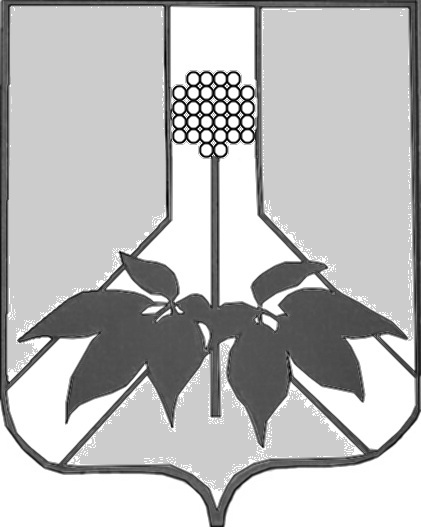 АДМИНИСТРАЦИЯ ДАЛЬНЕРЕЧЕНСКОГО МУНИЦИПАЛЬНОГО РАЙОНА ПОСТАНОВЛЕНИЕ01 октября  2018 г.	      г. Дальнереченск				№425-па _О создании рабочей группы администрации Дальнереченского муниципального района по снижению неформальной занятости, занятости граждан предпенсионного возраста, легализации «серой» заработной платы, повышению собираемости страховых взносов в государственные внебюджетные фондыВ соответствии с Федеральным законом от 06.10.2003 г. № 131-ФЗ «Об общих принципах организации местного самоуправления в  Российской Федерации», в целях исполнения распоряжения Губернатора Приморского края от 19.12.2014 г № 198-рг «О мероприятиях, направленных на снижение неформальной занятости в Приморском крае», вице-губернатора Приморского края от 10.09.2018 г. №54-рв «Об утверждении Комплекса мер, направленных на содействие занятости граждан предпенсионного возраста, на 2019-2021 годы», в соответствии с Уставом Дальнереченского муниципального района, администрация Дальнереченского муниципального районаПОСТАНОВЛЯЕТ:
           1.Создать рабочую группу администрации Дальнереченского муниципального района по снижению неформальной занятости, легализации «серой» заработной платы,  занятости граждан предпенсионного возраста, повышению собираемости страховых взносов в государственные внебюджетные фонды, (далее - рабочая группа), и утвердить ее состав (Приложение № 1).          2. Утвердить Положение о рабочей группе (Приложение №2).          3. Утвердить План мероприятий рабочей группы (Приложение №3).           4.Признать утратившим силу постановление администрации Дальнереченского муниципального района от 17 апреля 2015 года №120-па «О создании рабочей группы при главе администрации Дальнереченского муниципального района по снижению неформальной занятости, легализации «серой» заработной платы, повышению собираемости страховых взносов в государственные внебюджетные фонды».        5. Отделу по работе с территориями и делопроизводству администрации Дальнереченского муниципального района разместить настоящее постановление на официальном сайте администрации Дальнереченского муниципального района в сети Интернет.        6. Контроль за исполнением настоящего постановления возложить на заместителя главы администрации Дальнереченского муниципального района Попова А.Г.       7.  Настоящее постановление вступает в силу со дня его подписания.Глава  Дальнереченскогомуниципального района                                                                             В.С.Дернов  Составрабочей группы администрации Дальнереченского муниципального района, по снижению неформальной занятости, занятости граждан предпенсионного возраста,  легализации «серой» заработной платы,  повышению собираемости страховых взносов в государственные внебюджетные фондыПриложение №2 к проекту постановления администрации Дальнереченского  муниципального района                                                                                                     от 01 октября 2018 года  № 425-паПОЛОЖЕНИЕо рабочей группе по снижению неформальной занятости в Дальнереченском муниципальном районеОбщие положенияРабочая группа по снижению неформальной занятости, легализации «серой» заработной платы,  занятости граждан предпенсионного возраста, повышению собираемости страховых взносов в государственные внебюджетные фонды в Дальнереченском муниципальном районе (далее – рабочая группа), является координационным органом Администрации Дальнереченского муниципального района (далее – Администрация), созданным в целях обеспечения согласованных действий Администрации, территориальных органов федеральных органов исполнительной власти в Приморском крае, органов исполнительной власти Приморского края и организаций по вопросам снижения неформальной занятости и легализации неофициальной заработной платы работников организаций, занятости граждан предпенсионного возраста, расположенных на территории Дальнереченского муниципального района (далее - организации).Рабочая группа в своей деятельности руководствуется Конституцией Российской Федерации, действующим законодательством Российской Федерации, законодательством Приморского края, а также настоящим Положением.II. Задачи рабочей группы3. Основными задачами рабочей группы являются:осуществление координации деятельности органов исполнительной власти Приморского края, территориальных органов федеральных органов исполнительной власти в Приморском крае, региональных объединений профсоюзов, объединений работодателей, правоохранительных и налоговых органов по противодействию неформальной занятости и сокрытию работодателями фактического размера выплачиваемой заработной платы работникам организаций;проведение анализа ситуации по уровню неформальной занятости, выплаты неофициальной заработной платы в отраслях экономики  Дальнереченского муниципального района;выявление причин неформальной занятости, выплаты неофициальной заработной платы работникам организаций;осуществление работы по взаимодействию с работодателями в отношении лиц предпенсионного возраста;подготовка предложений по решению вопросов, входящих в рабочую группу.III. Права рабочей группы4.	Рабочая группа в пределах своей компетенции имеет право:принимать решения по вопросам, относящимся к компетенции рабочей группы;заслушивать на своих заседаниях представителей территориальных органов федеральных органов исполнительной власти в Приморском крае, органов местного самоуправления и организаций о проводимой работе по вопросам, относящимся к компетенции рабочей группы;запрашивать у территориальных органов федеральных органов исполнительной власти в Приморском крае, органов местного самоуправления и организаций информацию, необходимую для выполнения возложенных на рабочую группу задач;привлекать в установленном порядке специалистов территориальных органов федеральных органов исполнительной власти в Приморском крае, органов местного самоуправления для совместного рассмотрения вопросов, находящихся в компетенции рабочей группы;вносить предложения территориальных органов федеральных органов исполнительной власти в Приморском крае и органам, осуществляющим государственный надзор и контроль за соблюдением трудового законодательства, по вопросам, входящим в компетенцию рабочей группы;принимать участие в разработке проектов нормативных правовых актов Администрации Дальнереченского муниципального района по вопросам, входящим в компетенцию рабочей группы;направлять территориальных органов федеральных органов исполнительной власти в Приморском крае, органам местного самоуправления и организациям информацию для принятия решений в соответствии с законодательством в целях устранения нарушений, выявленных рабочей группой;осуществлять контроль за выполнением решений рабочей группы.IV. Организация деятельности рабочей группы5.	Рабочую группу возглавляет руководитель, который руководит ее
деятельностью. В случае отсутствия руководителя рабочей группы руководство возлагается на заместителя руководителя рабочей группы.6.	Заседания рабочей группы проводятся по мере необходимости, но не реже 	одного 	раза 	в 	квартал.
Повестку заседания рабочей группы определяет руководитель рабочей группы, а в его отсутствие - заместитель руководителя рабочей группы, в соответствии с предложениями членов рабочей группы.Заседание рабочей группы считается правомочным, если на нем присутствует не менее половины ее членов. Решения рабочей группы принимаются большинством голосов присутствующих на заседании рабочей группы путем открытого голосования.В случае равенства голосов решающим является голос руководителя комиссии или его заместителя, руководящим на заседании.Решения рабочей группы оформляются протоколом, который подписывает руководитель рабочей группы, а в его отсутствие - заместитель руководителя рабочей группы, и направляются членам рабочей группы в течение 5 рабочих дней со дня проведения рабочей группы.Отдел экономики Администрации Дальнереченского муниципального района:- обеспечивает организационную деятельность рабочей группы;- формирует повестку очередного заседания рабочей группы не позднее, чем за 10 рабочих дней до планового заседания и представляет повестку заседания на утверждение председателю рабочей группы;- направляет повестку очередного заседания членам рабочей группы не позднее, чем за 3 рабочих дня до планового заседания;- ведет протокол заседания комиссии.Планмероприятий рабочей группы администрации Дальнереченского муниципального района по снижению неформальной занятости, занятости граждан предпенсионного возраста, легализации «серой» заработной платы,  повышению собираемости страховых взносов в государственные внебюджетные фондыПриложение № 1к  проекту постановления администрации Дальнереченского муниципального района                               от    01 октября 2018 года  № 425-паДернов Виктор Сергеевичглава Дальнереченского муниципального района – руководитель рабочей группыПопов Александр Григорьевичзаместитель главы администрации Дальнереченского муниципального района – заместитель руководителя рабочей группыЧлены рабочей группы:Дронова Галина Владимировнаначальник финансового управления администрации Дальнереченского муниципального районаБабарь Галина Максимовнаначальник МИ ФНС России №2 по Приморскому краю (по согласованию)Копаев Тимур ТахировичЗаместитель Дальнереченского межрайонного прокурора, младший советник юстиции (по согласованию)Анишина Наталья Михайловнаи.о.начальника отдела экономики администрации Дальнереченского муниципального районаАчкасова Валентина Николаевнадиректор Филиала №8 ГУ ПРО  Фонда социального страхования РФ (по согласованию)Деньгуб Любовь Владимировнаэкономист МКУ «МЦБ» Дальнереченского муниципального районаНестерова Жанна Вячеславовнаначальник Управления Пенсионного фонда РФ по Дальнереченскому городскому округу и Дальнереченскому муниципальному району (по согласованию)Солодова Ирина Николаевнаглав государственный инспектор труда по Приморскому краю (по согласованию)Иванова Наталья ИльиничнаИнспектор 1 категории отделения КГБУ «Приморский центр занятости населения» города Дальнереченска (по согласованию)Шестернин Евгений Алексеевичначальник юридического отдела администрации Дальнереченского муниципального районаЧерновец Елена Петровнаглавный специалист по государственному управлению охраной труда администрации Дальнереченского муниципального районаПриложение  № 3к проекту постановления администрации Дальнереченского муниципального района                  от     01 октября 2018 года  № 425-па № п/пМероприятияЦель мероприятияИсполнителиСрок исполнения1Публикация в местной печати информацию о проведении мероприятий по снижению неформальной занятости, легализации «серой зарплаты»  Информированность работодателей и местного населенияОтдел экономики администрации Дальнереченского муниципального районамарттекущего года2Сформировать список организаций и общественных местДля проведения работы по легализации трудовых отношенийОтдел экономики администрации Дальнереченского муниципального районаДо 30 апрелятекущего года3Содействие в трудоустройстве лиц из числа экономически активного населения, находящегося в трудоспособном и предпенсионном возрасте и не осуществляющих трудовую деятельность.Обеспечить трудовой занятостью не менее 384 чел.КГБУ «ЦЗН города Дальнереченска»Весь период4Проведение месячника по легализации трудовых отношенийИнформированность работодателей и местного населенияЧлены рабочей группыС 20 февраля по 20 текущего года.5Оформить информационные стенды для размещения информационных материалов по легализации трудовых отношений в сельских администрациях Дальнереченского муниципального районаПовышение правовой грамотности населенияОтдел экономики администрации Дальнереченского муниципального района До 01 маятекущего года.6Выявление отраслей и видов экономической деятельности, для которых характерна низкая формализованность трудовых отношений, наличие «серых» схем и расчетов в наличной форме, при оплате труда.Для проведения работы по легализации трудовых отношенийотдел экономики администрации Дальнереченского муниципального района, совместно с главным специалистом 1 разряда по государственному  управлению охраной трудаВесь периодПо выявленным фактам наличия «серых» зарплат, заслушивать на заседаниях МВК руководителей, допустивших нарушения трудовых отношений с работникамиДля проведения работы по легализации трудовых отношенийМежведомственная комиссия по налоговой и социальной политикеПо мере получения информацииКонтроль  за соблюдением трудового законодательства в муниципальных учреждениях Дальнереченского муниципального района, в соответствии с Законом Приморского края от 07.11.2014 г. № 491-КЗДля проведения работы по легализации трудовых отношенийОрганы местного самоуправления,  имеющие подведомственные организацииВесь период6Организация консультаций для работников по вопросам трудовых отношенийПовышение правовой грамотности и информированности населенияЧлены рабочей группы,начальник юридического отдела администрации Дальнереченского муниципального районаВесь период7Проведение опроса (формализованного интервью) по теме «Неформальная занятость»Выявление областей экономики и групп населения,  наиболее подверженных неформальной занятостиЧлены рабочей группыВесь период8Проведение мониторинга высвобождения из организаций работников предпенсионного возраста и их трудоустройстваДля проведения работы по легализации трудовых отношенийКГБУ «ЦЗН города Дальнереченска»2019-2021 годы9Проведение информационно-разъяснительной работы среди населения в связи с повышением пенсионного возрастаДля проведения работы по легализации трудовых отношенийКГБУ «ЦЗН города Дальнереченска»2019-2021 годы10Осуществлять работу по взаимодействию с работодателями в отношении предпенсионного возрастаДля организации работы по предотвращению споров  между работодателем и работником Отдел экономики администрации Дальнереченского муниципального районаВесь период